Подпись представителя команды                                                Подпись представителя команды                                   ______________________   (_______________________ )      ______________________   (____________________ )Судья          _______________________________________________________________________________________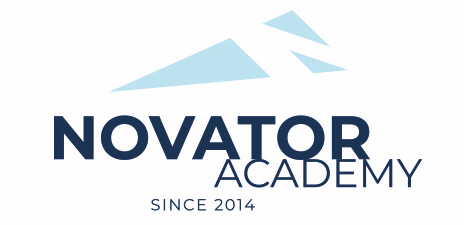 ПРОТОКОЛ  № 88Воз. категория  2012Стадион:    «Манеж стадиона Арена Химки»	«06» Февраля 2022 г.   17:00      ФСК Салют ДолгопрудныйДФК Олимп014№ФИОСтМячиКарт№ФИОСтМячиКарт1Антонов Сергей1Аленин Владимир12Афанасьев Денис2Афонин Прохор3Жемаев Артем3Ахмади Асил Заир4Захаров Никита4Жилин Денис5Землянский Ярослав5Каменский Климент26Ишутин Иван6Кухленко Глеб7Колпаков Арсений7Левшин Марк48Мартьянов Михаил8Лигум Илья9Нырков Иван9Процко Константин10Олейник Даниил10Родиошкин Артем211Печинников Илья11Соловьев Савелий12Светлополянский Иван12Хоперский Михаил413Селицкий Егор13Шестипёров Роман114Сергеев Дмитрий15Сергунин Денис16Соломонов Андрей17Спиридонов Александр18Тарасов Владимир19Федоров Александр20Фомичев Владислав21Янкин АлександрОфициальные представители командОфициальные представители командОфициальные представители командОфициальные представители командОфициальные представители командОфициальные представители командОфициальные представители командОфициальные представители командОфициальные представители командОфициальные представители команд№ФИОДолжностьДолжностьДолжность№ФИОДолжностьДолжностьДолжность1Жемаев ВячеславтренертренертренерФилиппович Игорьтренертренертренер2